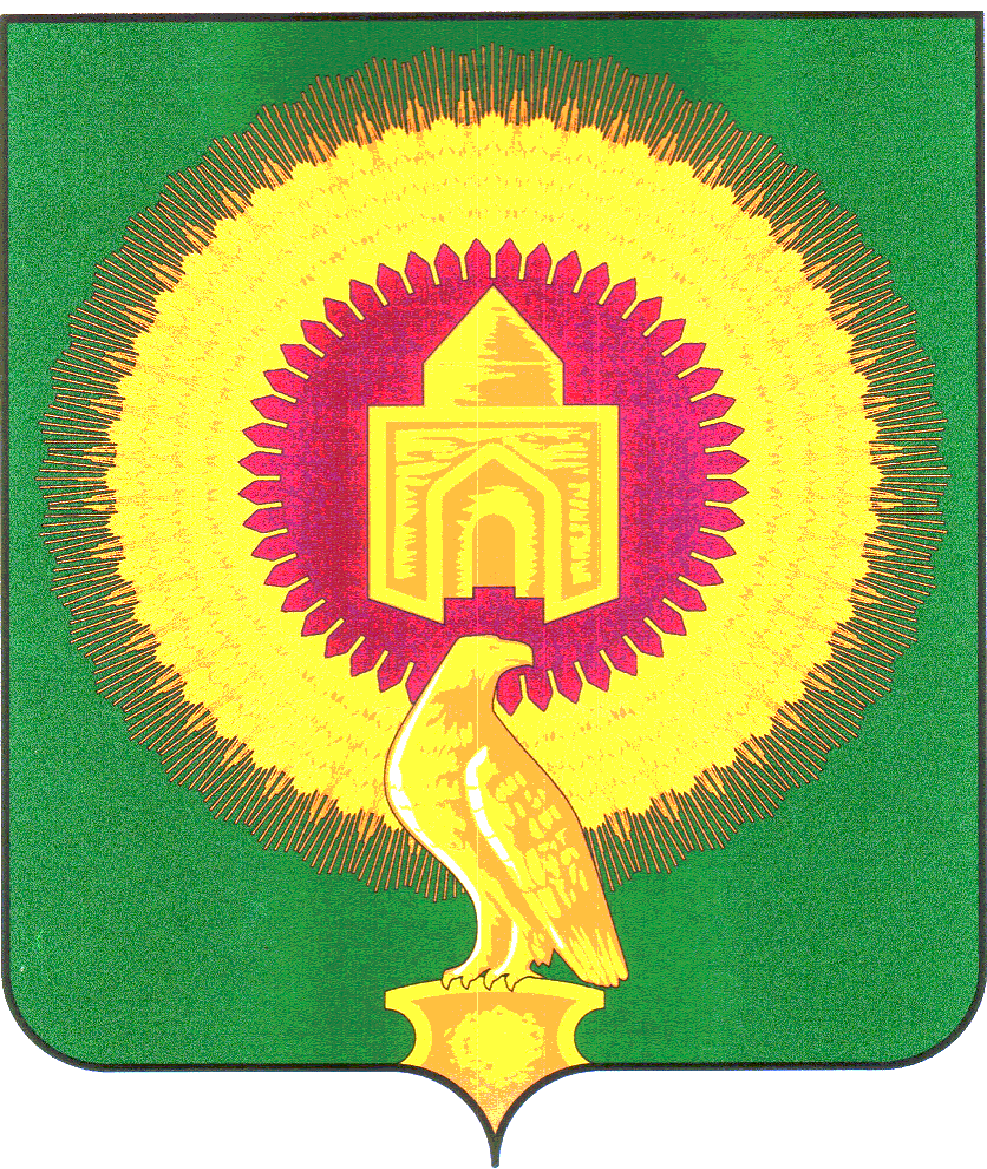 АДМИНИСТРАЦИЯ  КРАСНООКТЯБРЬСКОГО СЕЛЬСКОГО ПОСЕЛЕНИЯВАРНЕНСКОГО МУНИЦИПАЛЬНОГО РАЙОНА ЧЕЛЯБИНСКОЙ ОБЛАСТИ                                                      ПОСТАНОВЛЕНИЕОт 12.05.2023г                                               № 9«О безопасности и охраны жизни людей на водных объектах в летний  период»»                            В соответствии со статьей 40 Федерального закона от 06 октября 2003 года № 131-ФЗ «Об общих принципах организации местного самоуправления в Российской Федерации»                                                                       ПОСТАНОВЛЯЮ: 1.Участковому уполномоченному Бебик Д.В. рекомендовать  принять дополнительные меры, обеспечивающие безопасность населения на водных объектах в летний период: - организовать проверку мест купания на водоёмах - ужесточить меры по пресечению случаев купания людей в состоянии алкогольного опьянения- проводить профилактическую работу по предупреждению несчастных случаев на водоемах2. Привлечь к разъяснительной работе среди населения по профилактике несчастных случаев на водоёмах в летний период  педагогов образовательных учреждений, медицинских работников, управляющих населенными пунктами, депутатов Краснооктябрьского сельского поселения по следующим вопросам:- о мерах безопасности на водоёмах- об опасности купания в состоянии алкогольного опьянения.3. Утвердить перечень потенциально опасных участков водоемов, мест, запрещенных для купания.4. Контроль за выполнением данного постановления оставляю за собой.Глава сельского поселения                                                     А.М.МайоровМероприятия о безопасности и охране жизни людей на водных объектах в летний период1. Обустроили запрещающими знаками «Купаться запрещено» следующие водоемы:- п.Нововладимировский «Забой»- п.Красный Октябрь «Упрощенный пункт пропуска»2. педагоги Краснооктябрьской средней школы в мае месяце 2023 года провели занятия с учениками с 1 по 11 класс по вопросам «О мерах безопасности на водных объектах в летний период», и оказание первой помощи ( под роспись).3. Проведено совместно Администрацией Краснооктябрьского сельского поселения и пограничным отделением в п.Красный Октябрь « О взаимодействии во время летнего периода режима безопасности на водных объектах».